Kindcentrum  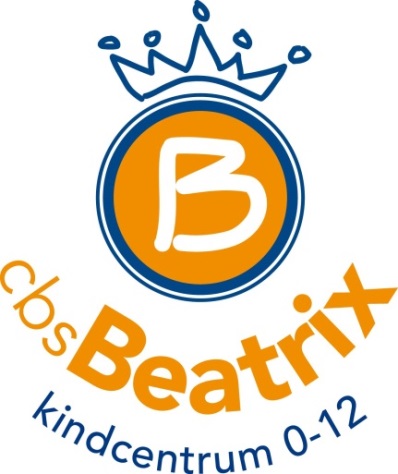 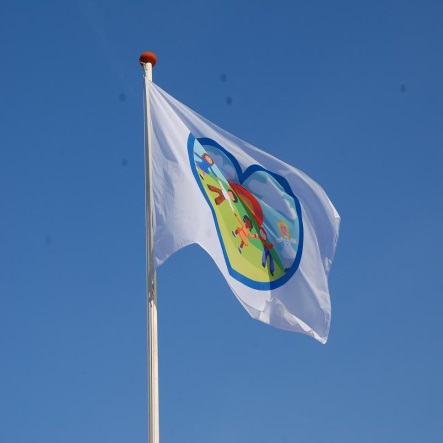 BeatrixDe Vissersingel 1, 7942EA Meppelwww.beatrixschoolmeppel.nl  T: 0522-251716Nieuw op de website en facebook: Verkeersactie: Goed geparkeerd?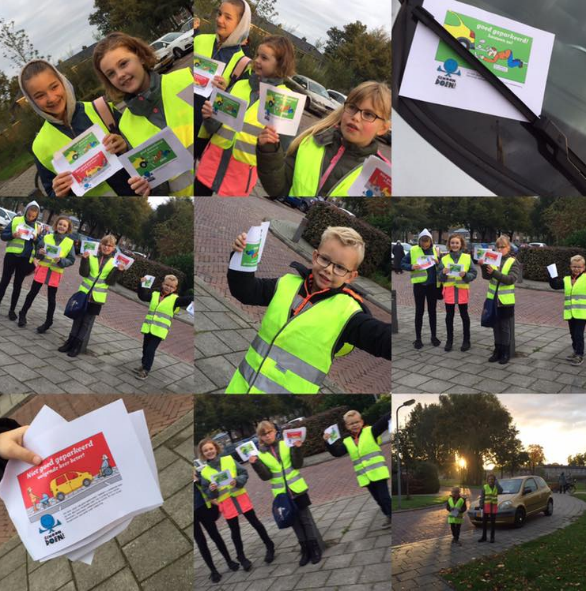 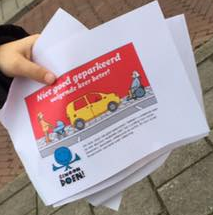 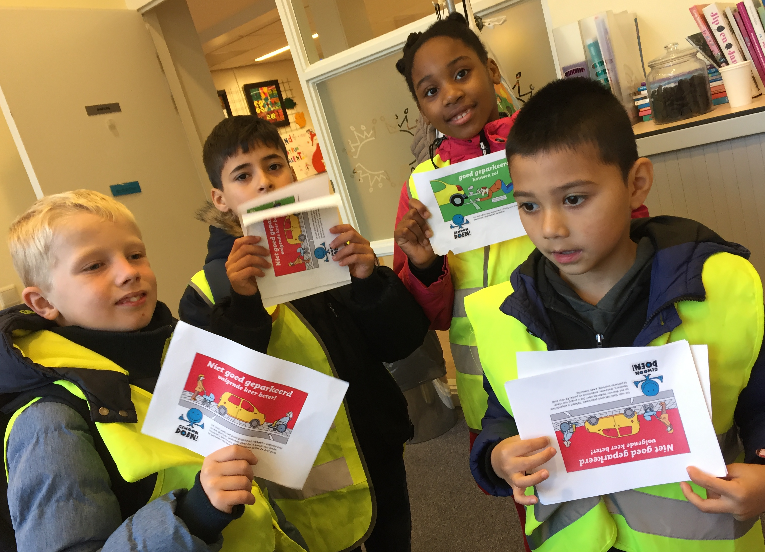 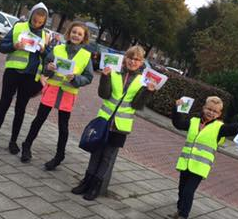 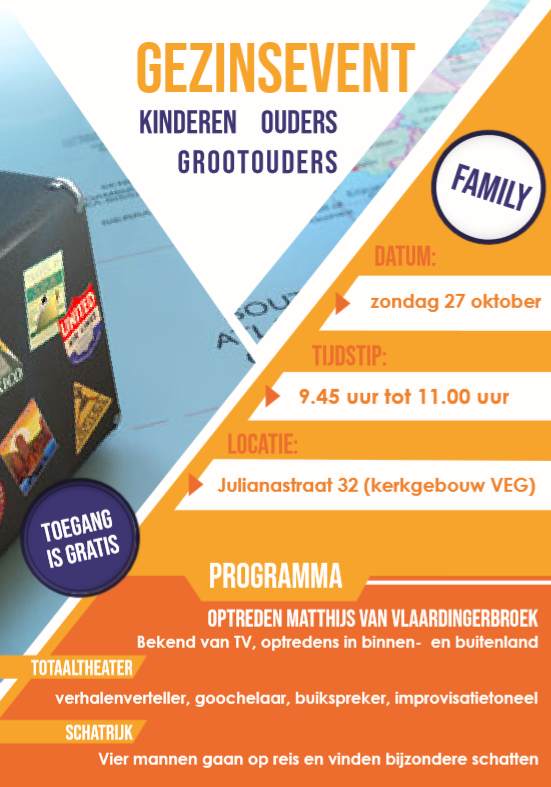 Gevonden voorwerpen
In de kleedkamers bij de gymzaal, blijven regelmatig spullen liggen na de gymles. Is uw kind iets kwijt? Het is misschien gevonden….In het lokaal van groep 7 en 8, staat een blauwe bak, met gevonden voorwerpen. Vanaf maandag 14 oktober, bent u welkom om te kijken of er iets van uw kind bij zit. De spullen worden bewaard, tot en met maandag 28 oktober. Daarna gaat het naar een goed doel.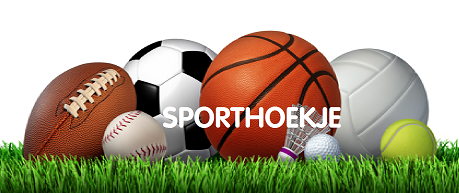 Filmen in de gymzaal
Vanaf vrijdag 11 oktober wordt er door student Christian, af en toe gefilmd in de gymzaal. U heeft hierover een e-mail en papieren brief ontvangen. Niets ontvangen? Neem even contact op met meester Cor  Sporten in de herfstvakantieMeppel Actief biedt in de herfstvakantie een ‘sportinstuif’ aan, voor leerlingen van 2 t/m 8 jaar.
Meer informatie is te vinden op https://meppelactief.nl/agenda-item/sportinstuif-2-8-jaar/ 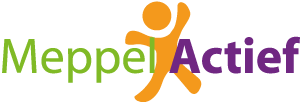 De instuif staat gepland op woensdag 23 oktober, van 9.30 uur tot 11.00 uur, in sporthal Koedijkslanden(Zuiderlaan 197, Meppel ) 
Gastdocent
Op dinsdag 8 oktober hebben de groepen 1 t/m 8 van onze school, een gastles gekregen over brand en brandveiligheid. In groep 7 en 8 hebben we meer geleerd over zuurstof, temperatuur, stroom, een blusdeken en ‘vlam in de pan’. Het was een leerzame les!Open Bedrijvendag in Drenthe Op zaterdag 2 november vindt weer de grootste open dag van Nederland plaats; de Open Bedrijvendag Drenthe. Ook dit jaar kun je een kijkje nemen achter deuren, die normaal voor jou gesloten blijven. Kijk op de website voor meer informatie: https://obdd.nl/
Op dinsdag 1 oktober, hebben de groepen 7 en 8, al wat meer gehoord over deze open bedrijvendag. 
4 gastdocenten hebben in de klas, wat meer uitleg gegeven over deze dag. 
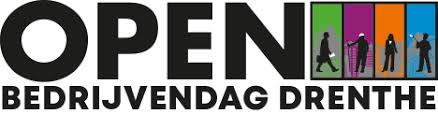 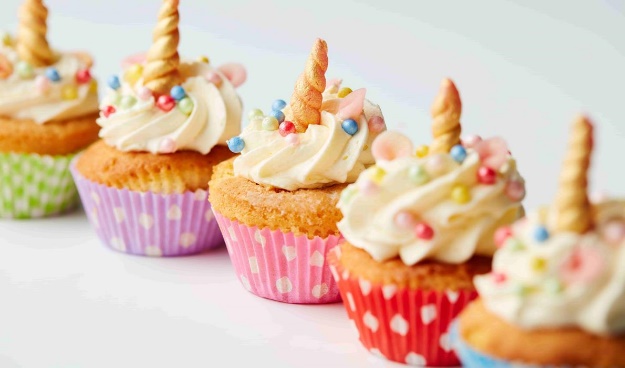 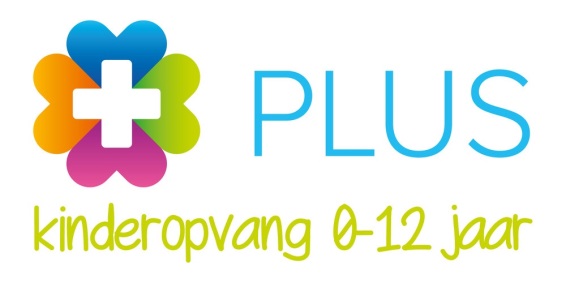 Samen bakken voor kinderen in KeniaJa! Op donderdag 24 oktober gaan we weer met zijn allen Aan de Bak. Ook dit jaar willen we weer zoveel mogelijk cupcakes bakken op Aan de Bakdag. Met duizenden kinderen van honderden BSO’s komen we samen in actie komen voor SOS Kinderdorpen. De totale opbrengst van de cupcakeverkoop gaat - net als vorig jaar - naar het kinderdorp Meru in Kenia.Koop ook de cup-cakes van onze BSO!!!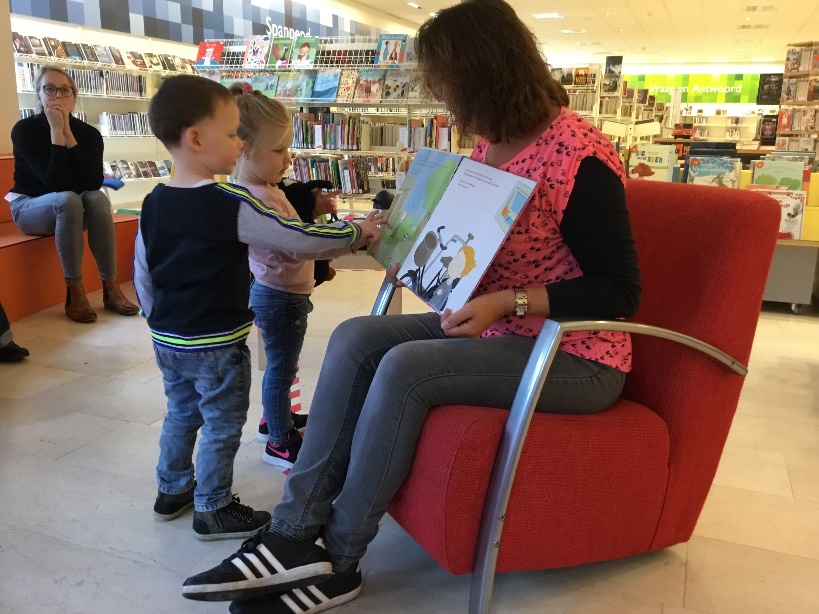 










De afsluiting van het thema ‘Huisdieren’ hebben we in de bibliotheek gedaan. Ouders en kinderen luisterden naar een dierenverhaal en de kinderen hebben boeken uitgezocht.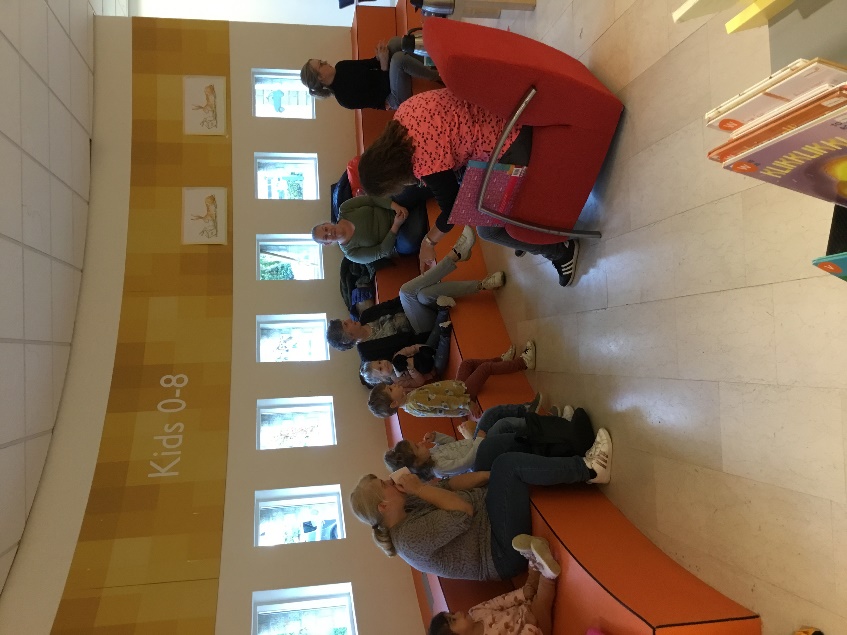 De bibliotheek is natuurlijk een perfecte omgeving om kinderen enthousiast te maken voor lezen en boeken. Alle kinderen in Meppel kunnen kosteloos een bibliotheekpas krijgen en gratis boeken lenen.Nieuwsbrief 7                                             15-10-2019Geachte ouder(s) verzorger(s) Een periode de nieuwsbrief aan het begin van de nieuwe week: Truus gaat deze week re-integreren en we hopen dat ze na de vakantie weer bij ons aan het werk kan zijn. Ik zelf sta een aantal dagen (woe/do) voor groep acht en dat bij elkaar maakt dat de nieuwsbrief op vrijdag niet lukt.Maar….aan het begin van de week hebben we ook voldoende informatie voor de komende periode…..Fijne week & fijne herfstvakantie!Liesbeth van Schaik